Sökande organisationAnsökan för utveckling av handlingsplan för klimatanpassningUppskattade kostnader under 2018. Den maximala summan som kan sökas är 1miljon kronor. Underskrifter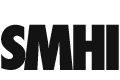 Ansökan om medel för utveckling av handlingsplaner för anpassning till ett förändrat klimat 2018: Utlysning nr 3Ansökan om medel för utveckling av handlingsplaner för anpassning till ett förändrat klimat 2018: Utlysning nr 31 (2)DatumDiarienr2018/31/10.5Diarienr2018/31/10.5Ansökan skickas med epost till registrator@smhi.se senast31 augusti 2018Ansökan skickas med epost till registrator@smhi.se senast31 augusti 2018Ansökan skickas med epost till registrator@smhi.se senast31 augusti 2018Myndighetens namnMyndighetens namnMyndighetens namnOrganisationsnummerAdressAdressPostadressPostadressKontaktperson, tillgänglig under handläggningstidenTelefonnummer, inkl. riktnummerTelefonnummer, inkl. riktnummerMobilnummerE-postadressE-postadressE-postadressE-postadressVilken sektor eller del av sektor inkluderas i handlingsplanen? Vad är syftet med handlingsplanen? Vilka målgrupper i samhället berörs främst av implementering av handlingsplanen och hur ska dialogen med dessa genomföras?Avser ansökan en utökning av en befintlig handlingsplan? Om ”ja” beskriv vilka verksamhetsområden utökningen gäller.Vilka myndigheter och andra aktörer blir viktiga samarbetespartners vid utarbetande av handlingsplanen, och hur ska dialogen med dessa genomföras?Hur kommer arbetet med handlingsplanen att harmoniseras med andra handlingsplaner, inom och utanför sektorn, med syfte att möjliggöra synergier och undvika målkonflikter?Ange en tidsplan för det planerade arbetet med handlingsplanen Beskriv hur fortsatt arbete med utarbetande, implementering och uppföljning av handlingsplanen efter 2018 ska utföras och finansieras, om relevant   TotaltKostnader för arbetstid:Konsultkostnader:Kostnader för resor och workshops:Övriga kostnader: (specificera t.ex. tryckkostnader, IT-relaterade utv./test)Totalsumma:Bankgiro för utbetalning:Referens som ska anges vid utbetalning:Ort och datumFirmatecknareNamnförtydligande